JCSH Equity Task Group Meeting #2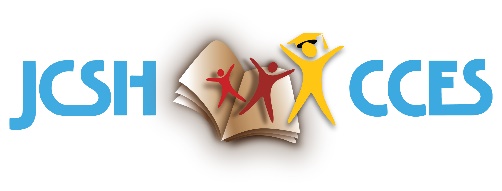 January 28 2022Takeaway NotesParticipants: Anna Grumbly (SK), Peggy Orbasli (NL), Erin Cusack (PE), Susan Hornby and Craig Watson (Secretariat)Main Points:Knowledge acquisition on Structural Determinants of Health Video shared by Anna on Structural Determinants of Health helps put complex concepts into more easily understood delivery.Documents shared on resource list show how broad is this work. (Action) Check with Suzy Wong to see if she/her team is doing any research, or have pulled together anything on the research underway on Structural Determinants.(Follow-up): Checked with Suzy: she doesn’t know of anyone doing a scan or overview of research on Structural Determinants of HealthFocus of Task GroupStrategic consideration of initiatives underway already in PTs What are current priorities?Example: how has the pandemic shown areas of inequity? Every student needs a 3-layer mask. How do families without >living wages provide them. What is our response to this?Example: What are the guidelines in PTs to support gender diverse students in schools?Populations and settingsChoose one of theseAlso lens of income and its impact on children/youth/familiesHighlight equity issues one of these two areas and something already happeningIs the pandemic the way for JCSH to take first steps in this work?Plus: it effects all PTsNegative: It may shut down conversation with people exhausted by emergency Covid responsesUnknown: Might this lens move us away from inequities of gender diversity, racialized communities / students, rural / remote areas not directly capturedWhat can JCSH do to support this work? What may be the pushback, and how is this addressed?Gender and sexual diversity: This will be the lens: very seldom an issue that doesn’t have gender diversity implications. Child and youth mental health and well-being: This will be the focus (gender and sexual diversity lens applied to this).  This would retain focus on one of the major JCSH prioritiesChild and youth mental health_ gender and diversity lens – focus on what is happening – leads to look at literature on intersectionalityReconciling / Respecting work of Reconciliation Group with work of Equity Task Group Previous conversations consider that the Reconciliation group has large areas for reflection, discussion, leading to initiatives.Equity Task Group may then focus on Structural Determinants of Health and advance knowledge dissemination, learning pieces, briefing and scans in other areasAudience: who is this for? And what will be developed?Resources for ministriesResources for SHCC and briefing up would be good starting pointBriefing materials helpful – broad usabilityAn evidence scan would be helpful – how does one narrow down these concepts enough to take something forward. Very nebulous work: health conditions outside the health system, inter-sectionality of how social and economic and political systems impact.Next steps:Look at respective jurisdictions and locate initiatives/areas of attention that reflect this task group’s priority area (child and youth mental health and well-being) and lens (gender and sexual diversity). Explore first look at this area and share in the current Equity resource Word documentParticipants can develop sections in the Equity resources document: by issues, by PT work,Meetings: Group decides to meet monthly